贞丰县城区15分钟核酸采集圈分布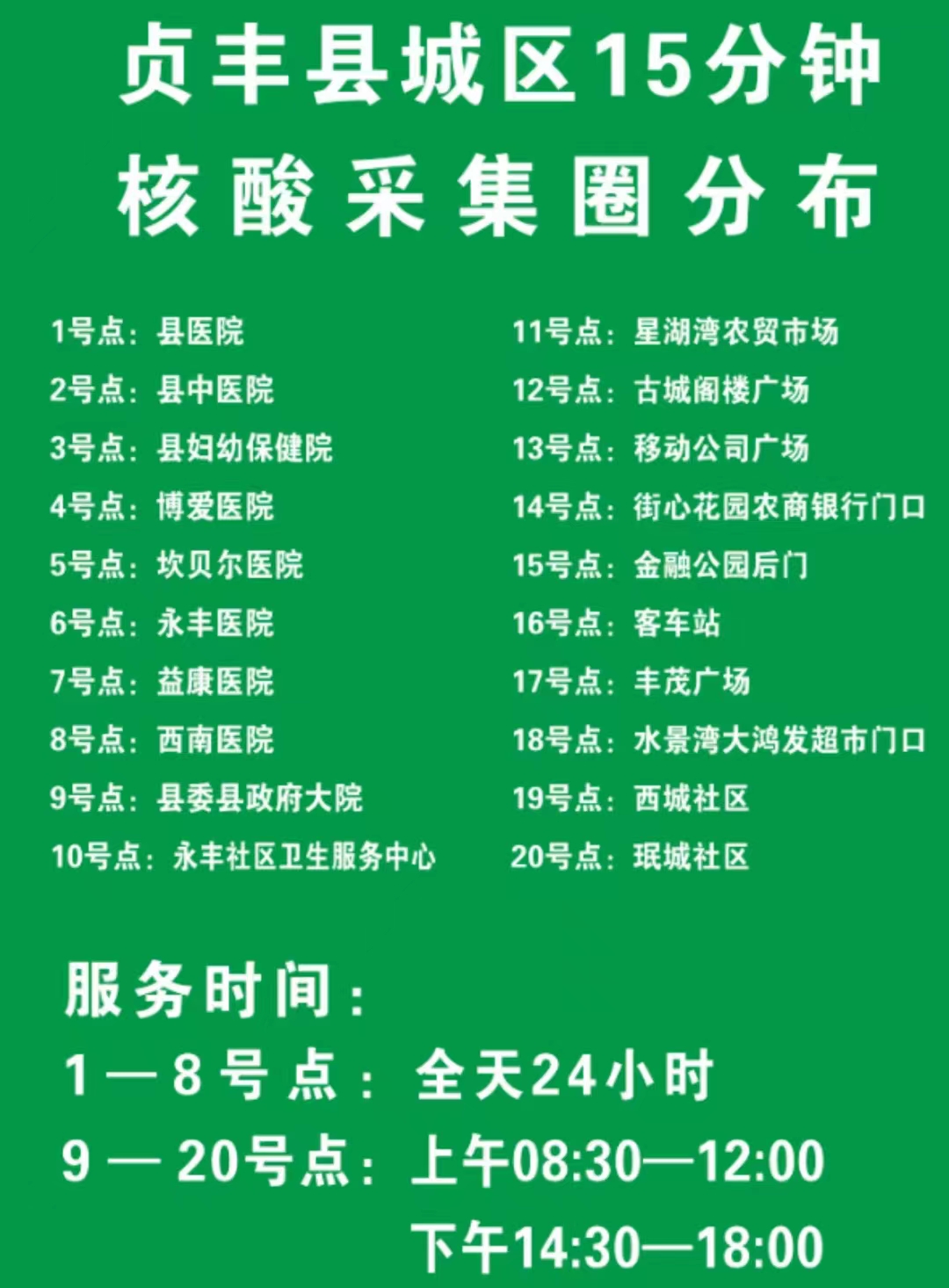 